LICENCIADO ELISEO FERNÁNDEZ MONTÚFAR, Presidente del Honorable Ayuntamiento del Municipio de Campeche, del Estado de Campeche, en cumplimiento a lo dispuesto por los artículos 115 fracciones I párrafo primero, II párrafo primero y III de la Constitución Política de los Estados Unidos Mexicanos, 102, 105, 106, 108, 115 de la Constitución Política del Estado de Campeche, 2, 20, 21, 58 fracción I, 59, 60, 69 fracciones I, III, XII y XXII, 71, 73 fracciones  III y XI, 103 fracciones I y XVII, 106 fracción VIII y 186 de la Ley Orgánica de los Municipios del Estado de Campeche, 2, 3, 6, 8, 35 fracción III, 36, 37, 39, 49, 51, 52, 57, 58, 61 del Bando de Policía y Gobierno del Municipio de Campeche, 2 fracciones II, VIII y X, 3, 4, 6, 8 y 9 del Reglamento de la Administración Pública Centralizada y Paramunicipal del Municipio de Campeche, 2, 3, 4, 5, 6, 7, 9, 16,  20 fracción IX y XIII, 26, 27, 28, 31, 43, 73  y 74 del Reglamento Interior del H. Ayuntamiento para el Municipio de Campeche y demás normatividad aplicable a los ciudadanos y autoridades del Municipio de Campeche para su publicación y debida observancia, hago saber:Que el Honorable Ayuntamiento del Municipio de Campeche, en su Vigésima Primera Sesión Ordinaria de Cabildo, celebrada el día 30 de junio de 2020, aprobó y expidió el siguiente:ACUERDO NÚMERO 212DEL HONORABLE AYUNTAMIENTO DEL MUNICIPIO DE CAMPECHE MEDIANTE EL CUAL SE APRUEBA EL DICTAMEN DE LA COMISIÓN EDILICIA DE ASUNTOS JURÍDICOS Y REGULARIZACIÓN DE LA TENENCIA DE LA TIERRA DEL H. AYUNTAMIENTO DE CAMPECHE, RELATIVO A LA SOLICITUD DEL DIRECTOR DE LA EMPRESA DENOMINADA RED RECOLECTOR S.A. DE C.V. PARA MODIFICAR LA CLÁUSULA DÉCIMO CUARTA DEL TITULO DE CONCESIÓN DE LOS SERVICIOS PÚBLICOS MUNICIPALES DE LIMPIA (BARRIDO), LA RECOLECCIÓN DE DESECHOS SÓLIDOS DOMICILIARIOS, COMERCIALES, TURÍSTICOS, DE OFICINA, INDUSTRIAS, HOSPITALES, CLÍNICAS, LABORATORIOS, CENTROS DE INVESTIGACIÓN, LUGARES DE ESPECTÁCULOS Y SIMILARES, CASAS HABITACIÓN, MERCADOS, ESTABLECIMIENTOS MERCANTILES, VÍA PÚBLICA Y ÁREAS DE USO COMÚN, TRASLADO, TRATAMIENTO Y DISPOSICIÓN FINAL DE LOS RESIDUOS SÓLIDOS NO PELIGROSOS GENERADOS EN LA CIUDAD DE SAN FRANCISCO DE CAMPECHE, CAMPECHE.ANTECEDENTESÚNICO.- Que mediante oficio de fecha 20 de marzo de 2020 el ING. LUIS ENRIQUE MONTENEGRO URBINA, en su carácter de Representante y Apoderado Legal de la Empresa denominada Red Recolector S.A. de C. V., presentó una solicitud para reformar la CLÁUSULA DÉCIMO CUARTA DEL TITULO DE CONCESIÓN DE LOS SERVICIOS PÚBLICOS MUNICIPALES DE LIMPIA (BARRIDO), LA RECOLECCIÓN DE DESECHOS SÓLIDOS DOMICILIARIOS, COMERCIALES, TURÍSTICOS, DE OFICINA, INDUSTRIAS, HOSPITALES, CLÍNICAS, LABORATORIOS, CENTROS DE INVESTIGACIÓN, LUGARES DE ESPECTÁCULOS Y SIMILARES, CASAS HABITACIÓN, MERCADOS, ESTABLECIMIENTOS MERCANTILES, VÍA PÚBLICA Y ÁREAS DE USO COMÚN, TRASLADO, TRATAMIENTO Y DISPOSICIÓN FINAL DE LOS RESIDUOS SÓLIDOS NO PELIGROSOS GENERADOS EN LA CIUDAD DE SAN FRANCISCO DE CAMPECHE, CAMPECHE, y a su vez la Secretaría del H. Ayuntamiento de Campeche, remitió dicho oficio a la Comisión Edilicia de Asuntos Jurídicos y Regularización de la Tenencia para la emisión del dictamen respectivo, y emitido dicho resolutivo se presente a la consideración de los integrantes del H. Ayuntamiento, para su resolución definitiva y:CONSIDERANDOSPRIMERO.- Que este Ayuntamiento es legalmente competente para conocer y dictaminar respecto de los presentes asuntos en términos de lo establecido por los artículos 115 de la Constitución Política de los Estados Unidos Mexicanos; 102 fracción de la Constitución Política del Estado de Campeche; 63, 64 fracción I inciso B, de la Ley Orgánica de los Municipios del Estado de Campeche. SEGUNDO.-  Que la Comisión Edilicia de Asuntos Jurídicos y Regularización de la Tenencia de la Tierra, en ejercicio de sus facultades, dictaminó la propuesta antes citada en los siguientes términos: DICTAMEN DE LA COMISIÓN EDILICIA DE ASUNTOS JURÍDICOS Y REGULARIZACIÓN DE LA TENENCIA DE LA TIERRA DEL H. AYUNTAMIENTO DE CAMPECHE, RELATIVO A LA SOLICITUD DEL DIRECTOR DE LA EMPRESA DENOMINADA RED RECOLECTOR S.A. DE C.V. PARA MODIFICAR LA CLÁUSULA DÉCIMO CUARTA DEL TITULO DE CONCESIÓN DE LOS SERVICIOS PÚBLICOS MUNICIPALES DE LIMPIA (BARRIDO), LA RECOLECCIÓN DE DESECHOS SÓLIDOS DOMICILIARIOS, COMERCIALES, TURÍSTICOS, DE OFICINA, INDUSTRIAS, HOSPITALES, CLÍNICAS, LABORATORIOS, CENTROS DE INVESTIGACIÓN, LUGARES DE ESPECTÁCULOS Y SIMILARES, CASAS HABITACIÓN, MERCADOS, ESTABLECIMIENTOS MERCANTILES, VÍA PÚBLICA Y ÁREAS DE USO COMÚN, TRASLADO, TRATAMIENTO Y DISPOSICIÓN FINAL DE LOS RESIDUOS SÓLIDOS NO PELIGROSOS GENERADOS EN LA CIUDAD DE SAN FRANCISCO DE CAMPECHE, CAMPECHE. VISTOS: Para dictaminar la solicitud del ING. LUIS ENRIQUE MONTENEGRO URBINA, en su carácter de Representante y Apoderado Legal de la Empresa denominada Red Recolector S.A. de C. V., que mediante escrito de fecha 20 de marzo del año 2020, presentó ante la Secretaría del H. Ayuntamiento, misma que fue turnado a esta Comisión Edilicia de Asuntos Jurídicos y Regularización de la Tenencia de la Tierra para ser dictaminada, para modificar LA CLÁUSULA DÉCIMO CUARTA DEL TITULO DE CONCESIÓN DE LOS SERVICIOS PÚBLICOS MUNICIPALES DE LIMPIA (BARRIDO), LA RECOLECCIÓN DE DESECHOS SÓLIDOS DOMICILIARIOS, COMERCIALES, TURÍSTICOS, DE OFICINA, INDUSTRIAS, HOSPITALES, CLÍNICAS, LABORATORIOS, CENTROS DE INVESTIGACIÓN, LUGARES DE ESPECTÁCULOS Y SIMILARES, CASAS HABITACIÓN, MERCADOS, ESTABLECIMIENTOS MERCANTILES, VÍA PÚBLICA Y ÁREAS DE USO COMÚN, TRASLADO, TRATAMIENTO Y DISPOSICIÓN FINAL DE LOS RESIDUOS SÓLIDOS NO PELIGROSOS GENERADOS EN LA CIUDAD DE SAN FRANCISCO DE CAMPECHE, CAMPECHE.ANTECEDENTESA).- Que en el año 2012 se emitió el acuerdo número 403, mediante el cual se autorizó que los servicios públicos municipales de limpia (barrido), la recolección de desechos sólidos domiciliarios, comerciales, turísticos, de oficina, industrias, hospitales, clínicas, laboratorios, centros de investigación, lugares de espectáculos y similares, casas habitación, mercados, establecimientos mercantiles, vía pública y áreas de uso común, traslado, tratamiento y disposición final de residuos sólidos no peligrosos generados en la ciudad de San Francisco de Campeche, Campeche, sean prestados por un particular a través del otorgamiento de una concesión por 15 años para la prestación de servicios públicos municipales.B).- Que en el citado título de Concesión, específicamente en la cláusula Décima Cuarta se establecen las obligaciones para el mantenimiento del equipo y su renovación. Entre los equipos a que hace alusión este apartado se encuentran los siguientes:MOBILIARIO Y EQUIPO DE OFICINA.EQUIPO DE SEGURIDAD Y EMERGENCIA.EQUIPO DE MEDICIÓN, YMAQUINARÍA Y VEHÍCULOS.Dentro de las obligaciones de la concesionaria está la de dar mantenimiento a los equipos, maquinaria y vehículos, realizar la renovación completa de los mismos a los 7 años y medio, contados a partir de la fecha de inicio de operaciones de la concesión por equipo, maquinaria y vehículos similares y que en el plazo de 7 años y medio la concesionaria devolverá al Municipio de Campeche los bienes muebles que ya no sean útiles para el desempeño de las funciones para los que estaban destinados.C).- En ese sentido el apoderado y representante de la empresa Red Recolector S.A. de C.V. propuso al Municipio de Campeche, que los bienes que no sean útiles para el desempeño al cual estaban destinados y que se devolverían al Municipio, fuesen sustituidos por bienes que se encuentren en perfectas condiciones para ser utilizados, o en su caso, que la empresa dé recursos en efectivo que igualen al valor de los bienes que se pretendan poner a disposición del Municipio.D).- Que en este sentido esta Comisión Edilicia de Asuntos Jurídicos y Regularización de la Tenencia de la Tierra propone emitir el presente resolutivo mediante conforme a los siguientes:CONSIDERANDOSI.- Que la política de esta administración ha sido la transparencia, rendición de cuentas, así como la revisión y actualización de la legislación y de todos los instrumentos jurídicos en que se vean inmersos los intereses del Municipio de Campeche, por lo que en ese sentido la solicitud de modificar LA CLÁUSULA DÉCIMO CUARTA DEL TITULO DE CONCESIÓN DE LOS SERVICIOS PÚBLICOS MUNICIPALES DE LIMPIA (BARRIDO), LA RECOLECCIÓN DE DESECHOS SÓLIDOS DOMICILIARIOS, COMERCIALES, TURÍSTICOS, DE OFICINA, INDUSTRIAS, HOSPITALES, CLÍNICAS, LABORATORIOS, CENTROS DE INVESTIGACIÓN, LUGARES DE ESPECTÁCULOS Y SIMILARES, CASAS HABITACIÓN, MERCADOS, ESTABLECIMIENTOS MERCANTILES, VÍA PÚBLICA Y ÁREAS DE USO COMÚN, TRASLADO, TRATAMIENTO Y DISPOSICIÓN FINAL DE LOS RESIDUOS SÓLIDOS NO PELIGROSOS GENERADOS EN LA CIUDAD DE SAN FRANCISCO DE CAMPECHE, CAMPECHE se apega a lo establecido en el artículo 103 fracción I y 106 fracción I , 165, 167 de la Ley Orgánica de los Municipios del Estado de Campeche; los artículos 10, 101 y 102 del Bando de Policía y Gobierno del Municipio de  Campeche, y las cláusulas pactadas en el Título de concesión antes mencionado.II.- Que la cláusula Décima Cuarta de la multicitada Concesión, refiere originalmente lo siguiente:DÉCIMA CUARTA.- Obligaciones para el mantenimiento del equipo y su renovación.- En atención a la fracción II del artículo 168 y al artículo 172 de la Ley Orgánica de los Municipios del Estado de Campeche y a las fracciones II y X del artículo 101 del Bando de Policía y Gobierno del Municipio de Campeche, se estipula que “LA CONCESIONARIA” está obligada a otorgar el mantenimiento preventivo y correctivo al equipo con el que presten los servicios públicos municipales concesionados y que son materia del presente Título de Concesión.“LA CONCESIONARIA” tendrá la obligación de entregar a “EL MUNICIPIO” y sin costo alguno para éste último, los vehículos recolectores de residuos utilizados para el cumplimiento del servicio público municipal de recolección y traslado de residuos a los 7 siete años y medio, contados a partir de la fecha de inicio de operaciones de la concesión y a la fecha de conclusión del presente Título de Concesión (15 quince años), teniendo también la obligación “LA CONCESIONARIA”, de hacer una renovación del citado equipo a los 7 siete años y medio, renovándolo por equipo nuevo e igual o similar al presentado en el inicio de operaciones.También, “LA CONCESIONARIA” tendrá la obligación de entregar a “EL MUNICIPIO” y sin consto alguno para este último, el equipo e infraestructura entregada por éste último al inicio de la prestación de los servicios públicos municipales de tratamiento y disposición final de residuos sólidos no peligrosos generados en la Ciudad de San Francisco de Campeche, Campeche, de acuerdo al tiempo estipulado en el siguiente listado:	Tiene la Obligación “LA CONCESIONARIA”, de hacer una renovación del citado equipo enlistado anteriormente, de acuerdo a los tiempos estipulados en el mismo listado, renovándolo por equipo nuevo.	Lo anterior de manera no limitativa. “LA CONCESIONRIA” podrá, conforme a las necesidades propias del servicio prestado en caso de inutilidad total o parcial de los equipos, reponer el equipo por otro totalmente nuevo de iguales o similares características, sin costo alguno para “EL MUNICIPIO”.	Por ende, las instalaciones y equipo con los que se preste un servicio público municipal se revertirán a favor de “EL MUNICIPIO”, por efecto de la declaratoria de revocación.Sin perjuicio de lo anterior, “EL MUNICIPIO” podrá solicitar la expropiación de otros bienes de “LA CONCESIONARIA” afectos a la prestación del servicio público municipal, cuando ello resulte conveniente para preservar su generalidad, regularidad y cobertura, o su eficacia.III.- Que con base a lo consagrado en la cláusula décimo cuarta del multicitado título, en la cual manifiesta las obligaciones de la concesionaria, para el mantenimiento del equipo y su renovación, entre los equipos a que hace alusión este apartado se encuentran los siguientes:MOBILIARIO Y EQUIPO DE OFICINA.EQUIPO DE SEGURIDAD Y EMERGENCIA.EQUIPO DE MEDICIÓN, YMAQUINARÍA Y VEHÍCULOS.IV.- Que en ese sentido, el ING. LUIS ENRIQUE MONTENEGRO URBINA, en su carácter de Representante y Apoderado Legal de la Empresa denominada Red Recolector S.A. de C. V., propuso que, en vez de efectuar la entrega del equipo de oficina obsoleto a esta autoridad municipal, tal y como lo establece la cláusula Décima Cuarta, entregará, ya sea dinero, o equipo para la prestación de servicios públicos a cargo del ayuntamiento, esta medida sin duda resultaría beneficioso para la administración municipal.V.- Que es de interés público que la Administración Municipal mantenga el dinamismo y la continuidad necesaria para preservar la gobernabilidad y derechos humanos de su población, las actividades encomendadas al Municipio por mandato legal, así como los servicios públicos en general. En este sentido, resulta de vital importancia que la solicitud de que los bienes muebles inservibles que la empresa denominada Red Recolector S.A. de C. V. deba entregar al Municipio sean sustituidos por equipo para la prestación de servicios, sea consignada en LA CLÁUSULA DÉCIMO CUARTA DEL TITULO DE CONCESIÓN DE LOS SERVICIOS PÚBLICOS MUNICIPALES DE LIMPIA (BARRIDO), LA RECOLECCIÓN DE DESECHOS SÓLIDOS DOMICILIARIOS, COMERCIALES, TURÍSTICOS, DE OFICINA, INDUSTRIAS, HOSPITALES, CLÍNICAS, LABORATORIOS, CENTROS DE INVESTIGACIÓN, LUGARES DE ESPECTÁCULOS Y SIMILARES, CASAS HABITACIÓN, MERCADOS, ESTABLECIMIENTOS MERCANTILES, VÍA PÚBLICA Y ÁREAS DE USO COMÚN, TRASLADO, TRATAMIENTO Y DISPOSICIÓN FINAL DE LOS RESIDUOS SÓLIDOS NO PELIGROSOS GENERADOS EN LA CIUDAD DE SAN FRANCISCO DE CAMPECHE, CAMPECHE, modificándose ésta para consagrar como obligatoria dicha propuesta, misma cláusula que quedaría de la siguiente forma: DÉCIMA CUARTA.- Obligaciones para el mantenimiento del equipo y su renovación.- En atención a la fracción II del artículo…“LA CONCESIONARIA” tendrá la obligación de entregar a “EL MUNICIPIO” y…También, “LA CONCESIONARIA” tendrá la obligación de entregar a “EL MUNICIPIO” y sin costo alguno para este último, el equipo e infraestructura entregada por éste último al inicio de la prestación de los servicios públicos municipales de tratamiento y disposición final de residuos sólidos no peligrosos generados en la Ciudad de San Francisco de Campeche, Campeche, o en su caso “LA CONCESIONARIA” podrá entregar dinero, equivalente al valor de los bienes a entregar, previo avalúo aprobado por “EL MUNICIPIO”, o equipo de oficina y mobiliario nuevo sin costo para “EL MUNICIPIO”, esto sin perjuicio del tiempo estipulado en el siguiente listado:	Tiene la Obligación “LA CONCESIONARIA”, de hacer una renovación del…	Lo anterior de manera no limitativa. “LA CONCESIONARIA” podrá, conforme a…	Por ende, las instalaciones y equipo con los que se preste un servicio…	Sin perjuicio de lo anterior, “EL MUNICIPIO” podrá solicitar la expropiación…VI.- Que la solicitud de la denominada Red Recolector S.A. de C. V. se considera procedente y que además se beneficiaría en primera instancia, al Municipio de Campeche y por consiguiente a sus pobladores.VII.- Por los motivos y razonamientos expuestos, los integrantes de la Comisión Edilicia de Asuntos Jurídicos y Regularización de la Tenencia de la Tierra del Honorable Ayuntamiento del Municipio de Campeche, estiman procedente emitir el siguiente: DICTAMENPRIMERO: Es procedente la solicitud del Ing. Luis Enrique Montenegro Urbina, en su carácter de Representante y Apoderado Legal de la Empresa denominada Red Recolector S.A. de C. V., para modificar la cláusula Décima Cuarta del TITULO DE CONCESIÓN DE LOS SERVICIOS PÚBLICOS MUNICIPALES DE LIMPIA (BARRIDO), LA RECOLECCIÓN DE DESECHOS SÓLIDOS DOMICILIARIOS, COMERCIALES, TURÍSTICOS, DE OFICINA, INDUSTRIAS, HOSPITALES, CLÍNICAS, LABORATORIOS, CENTROS DE INVESTIGACIÓN, LUGARES DE ESPECTÁCULOS Y SIMILARES, CASAS HABITACIÓN, MERCADOS, ESTABLECIMIENTOS MERCANTILES, VÍA PÚBLICA Y ÁREAS DE USO COMÚN, TRASLADO, TRATAMIENTO Y DISPOSICIÓN FINAL DE LOS RESIDUOS SÓLIDOS NO PELIGROSOS GENERADOS EN LA CIUDAD DE SAN FRANCISCO DE CAMPECHE, CAMPECHE, en los términos asentados en el Considerando V del presente dictamen.SEGUNDO: Remítase el presente resolutivo a la Secretaría del H. Ayuntamiento del Municipio de Campeche, para que sea agendado en la próxima sesión de Cabildo.TERCERO: Cúmplase.ASÍ LO DICTAMINAN LOS INTEGRANTES DE LA COMISIÓN EDILICIA DE ASUNTOS JURÍDICOS Y REGULARIZACIÓN DE LA TENENCIA DE LA TIERRA, DEL H. AYUNTAMIENTO DEL MUNICIPIO DE CAMPECHE, CC. ALFONSO ALEJANDRO DURÁN REYES, SÍNDICO DE ASUNTOS JURÍDICOS; ALDO ROMÁN CONTRERAS UC, SEXTO REGIDOR Y ELENA UCÁN MOO, QUINTA REGIDORA, EL DÍA VEINTICINCO DE JUNIO DE DOS MIL VEINTE, EN LA CIUDAD DE SAN FRANCISCO DE CAMPECHE, ESTADO DE CAMPECHE. (RÚBRICAS)TERCERO.- Que los integrantes de este Cabildo, tienen la facultad para aprobar las modificaciones a los servicios públicos concesionados a los particulares, conforme lo estipulado en el artículo 102 del Bando de Policía y Gobierno del Municipio de Campeche, que dice a la letra: Artículo 102.- El H. Ayuntamiento, atendiendo el interés público y en beneficio de la comunidad, podrá modificar en cualquier momento el funcionamiento del servicio público concesionado, así como las cláusulas de la concesión, previa audiencia que se otorgue al concesionario.CUARTO.- Que por todo lo anteriormente fundado y motivado, los integrantes del Cabildo del Municipio de Campeche hacen suyo los razonamientos de hecho y de derecho contenidos en el dictamen de la Comisión Edilicia de Asuntos Jurídicos y Regularización de la Tenencia de la Tierra, por lo que se emite el siguiente:A C U E R D OPRIMERO: SE APRUEBA EL DICTAMEN DE LA COMISIÓN EDILICIA DE ASUNTOS JURÍDICOS Y REGULARIZACIÓN DE LA TENENCIA DE LA TIERRA DEL H. AYUNTAMIENTO DE CAMPECHE, RELATIVO A LA SOLICITUD DEL DIRECTOR DE LA EMPRESA DENOMINADA RED RECOLECTOR S.A. DE C.V. PARA MODIFICAR LA CLÁUSULA DÉCIMO CUARTA DEL TITULO DE CONCESIÓN DE LOS SERVICIOS PÚBLICOS MUNICIPALES DE LIMPIA (BARRIDO), LA RECOLECCIÓN DE DESECHOS SÓLIDOS DOMICILIARIOS, COMERCIALES, TURÍSTICOS, DE OFICINA, INDUSTRIAS, HOSPITALES, CLÍNICAS, LABORATORIOS, CENTROS DE INVESTIGACIÓN, LUGARES DE ESPECTÁCULOS Y SIMILARES, CASAS HABITACIÓN, MERCADOS, ESTABLECIMIENTOS MERCANTILES, VÍA PÚBLICA Y ÁREAS DE USO COMÚN, TRASLADO, TRATAMIENTO Y DISPOSICIÓN FINAL DE LOS RESIDUOS SÓLIDOS NO PELIGROSOS GENERADOS EN LA CIUDAD DE SAN FRANCISCO DE CAMPECHE, CAMPECHE.SEGUNDO: SE MODIFICA LA CLÁUSULA DÉCIMA CUARTA DEL TÍTULO DE CONCESIÓN SEÑALADO EN EL PUNTO ANTERIOR, PARA QUEDAR EN TÉRMINOS DEL CONSIDERANDO V DEL DICTAMEN QUE SE APRUEBA, MISMO QUE SE TIENE POR REPRODUCIDO PARA TODOS LOS EFECTOS LEGALES QUE CORRESPONDAN.TERCERO: NOTIFÍQUESE EL PRESENTE ACUERDO AL CONCESIONARIO SOLICITANTE, PARA LOS EFECTOS LEGALES QUE PROCEDAN. CUARTO: CÚMPLASE.T R A N S I T O R I O SPrimero: Publíquese en el Periódico Oficial del Estado de Campeche.Segundo: Remítase a la Unidad de Transparencia del Municipio de Campeche, para su publicación en el portal de Gobierno.Tercero: Insértese en el Libro de Reglamentos, Acuerdos y Demás Disposiciones de este H. Ayuntamiento del Municipio de Campeche.Cuarto: Se derogan los acuerdos y disposiciones administrativas de observancia general en lo que se opongan al presente acuerdo.Quinto: Se autoriza al Secretario del H. Ayuntamiento expedir copia certificada del presente acuerdo para todos los fines legales a que haya lugar.Dado en el Salón de Cabildo “4 de Octubre”, recinto oficial del Honorable Ayuntamiento del Municipio de Campeche, Estado de Campeche, por UNANIMIDAD DE VOTOS a los 30 días del mes de junio del año 2020.C. Eliseo Fernández Montúfar, Presidente Municipal; C. Sara Evelin Escalante Flores, Primera Regidora; C. Fabricio Fernando Pérez Mendoza, Segundo Regidor; C. Yolanda del Carmen Montalvo López, Tercera Regidora; C. Arbin Eduardo Gamboa Jiménez, Cuarto Regidor; C. Elena Ucan Moo, Quinta Regidora; C. Aldo Román Contreras Uc, Sexto Regidor; C. Daniela Lastra Abreu; Séptima Regidora; C. Sergio Israel Reyes Fuentes, Octavo Regidor; C. Enrique Manuel Guadalupe Sánchez Que, Décimo Primer Regidor; C. Joseline de la Luz Ureña Tuz, Síndica de Hacienda; C. Alfonso Alejandro Durán Reyes, Síndico de Asuntos Jurídicos; y C. Margarita Rosa Minaya Méndez, Síndica. Ante el C. Paul Alfredo Arce Ontiveros, Secretario del Ayuntamiento que certifica. (Rúbricas).Por lo tanto mando se imprima, publique y circule para su debido cumplimiento.LIC. ELISEO FERNÁNDEZ MONTÚFARPRESIDENTE MUNICIPAL DE CAMPECHE.ING. PAUL ALFREDO ARCE ONTIVEROSSECRETARIO DEL H. AYUNTAMIENTO.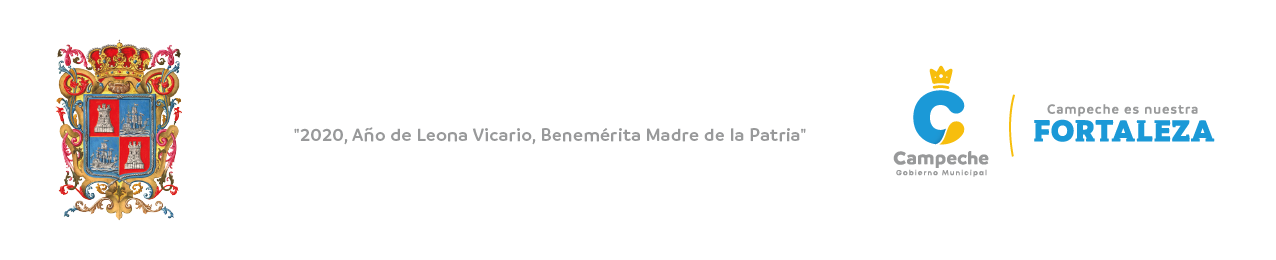 INGENIERO PAUL ALFREDO ARCE ONTIVEROS, SECRETARIO DEL HONORABLE AYUNTAMIENTO DEL MUNICIPIO DE CAMPECHE.CERTIFICA: Con fundamento en lo establecido por los artículos 123 Fracción IV de la Ley Orgánica de los Municipios del Estado de Campeche; 18 fracción IX del Reglamento de la Administración Pública Centralizada y Paramunicipal del Municipio de Campeche; 93 Fracción V del Reglamento Interior del H. Ayuntamiento para el Municipio de Campeche; que el texto inserto en su parte conducente corresponde íntegramente a su original el cual obra en el Libro de Actas de Sesiones de Cabildo, que se celebran durante el periodo constitucional de gobierno del primero de octubre del año dos mil dieciocho al treinta de septiembre del año dos mil veintiuno, relativo al PUNTO QUINTO del Orden del Día de la VIGÉSIMA PRIMERA SESIÓN ORDINARIA DE CABILDO, celebrada el día 30 del mes de junio del año 2020, el cual reproduzco en su parte conducente:V.- SE SOMETE A CONSIDERACIÓN Y VOTACIÓN DEL CABILDO, EL DICTAMEN DE LA COMISIÓN EDILICIA DE ASUNTOS JURÍDICOS Y REGULARIZACIÓN DE LA TENENCIA DE LA TIERRA DEL H. AYUNTAMIENTO DE CAMPECHE, RELATIVO A LA SOLICITUD DEL DIRECTOR DE LA EMPRESA DENOMINADA RED RECOLECTOR S.A. DE C.V. PARA MODIFICAR LA CLÁUSULA DÉCIMO CUARTA DEL TITULO DE CONCESIÓN DE LOS SERVICIOS PÚBLICOS MUNICIPALES DE LIMPIA (BARRIDO), LA RECOLECCIÓN DE DESECHOS SÓLIDOS DOMICILIARIOS, COMERCIALES, TURÍSTICOS, DE OFICINA, INDUSTRIAS, HOSPITALES, CLÍNICAS, LABORATORIOS, CENTROS DE INVESTIGACIÓN, LUGARES DE ESPECTÁCULOS Y SIMILARES, CASAS HABITACIÓN, MERCADOS, ESTABLECIMIENTOS MERCANTILES, VÍA PÚBLICA Y ÁREAS DE USO COMÚN, TRASLADO, TRATAMIENTO Y DISPOSICIÓN FINAL DE LOS RESIDUOS SÓLIDOS NO PELIGROSOS GENERADOS EN LA CIUDAD DE SAN FRANCISCO DE CAMPECHE, CAMPECHE.Presidente: En términos de lo establecido en los artículos 51, 58, 59 y 62 del Reglamento Interior del H. Ayuntamiento para el Municipio de Campeche, se somete el presente asunto a votación económica por lo que sírvanse a manifestarlo levantando su mano derecha.Secretario: De conformidad a lo establecido por el artículo 93 Fracción VIII del Reglamento Interior del H. Ayuntamiento para el Municipio de Campeche, le informo a usted Ciudadano Presidente Municipal, que se emitieron TRECE votos a favor.Presidente: Aprobado por UNANIMIDAD DE VOTOS.PARA TODOS LOS EFECTOS LEGALES CORRESPONDIENTES EXPIDO LA PRESENTE CERTIFICACIÓN EN LA CIUDAD DE SAN FRANCISCO DE CAMPECHE, MUNICIPIO Y ESTADO DE CAMPECHE, SIENDO EL TREINTA DEL MES DE JUNIO DEL AÑO DOS MIL VEINTE.ATENTAMENTEING. PAUL ALFREDO ARCE ONTIVEROS.SECRETARIO DEL H. AYUNTAMIENTODEL MUNICIPIO DE CAMPECHE.MOBILIARIO Y EQUIPO DE OFICINAPLAZO DE REPOSICIÓN5 Computadoras de escritorio.7.5 AÑOS1 Impresora HP LASERJET PRO CP 1525.7.5 AÑOS1 Escritorio ejecutivo.7.5 AÑOS1 Sillón ejecutivo.7.5 AÑOS4 Modulo secretarial con credenza y librero.7.5 AÑOS4 Sillón secretarial.7.5 AÑOS1 Mesa de juntas (8 personas), incluye 8 sillas.7.5 AÑOS1 juego de mobiliario para el área de enfermería.7.5 AÑOS5 Radios de 2 vías Motorola.7.5 AÑOS2 Minisplit de 12 btus.7.5 AÑOS1 Minisplit de 24 btus7.5 AÑOSEQUIPO DE SEGURIDAD Y EMERGENCIAPLAZO DE REPOSICIÓN4 Extintores PQS tipo ABC de 4.5 kg7.5 AÑOS1 Generador de corriente eléctrica de 5500 w, con motor a gasolina.7.5 AÑOS1 Bomba de achique (para lodos) de 5 hp.7.5 AÑOSEQUIPO DE MEDICIÓNPLAZO DE REPOSICIÓN1 Medidor de ácido sulfhídrico.7.5 AÑOS1 Explosímetro.7.5 AÑOSMAQUINARIA Y VEHÍCULOSPLAZO DE REPOSICIÓN1 Camión pipa para agua 10 m3.7.5 AÑOS1 Camión de volteo de 7 m3 con caja.7.5 AÑOS1 Camioneta nissan tipo estacas7.5 AÑOS1 Camioneta pick up silverado.7.5 AÑOS1 Cargador Frontal Sobre Orugas Marca DEERE Modelo 655C II o similarMOBILIARIO Y EQUIPO DE OFICINAPLAZO DE REPOSICIÓN5 Computadoras de escritorio.7.5 AÑOS1 Impresora HP LASERJET PRO CP 1525.7.5 AÑOS1 Escritorio ejecutivo.7.5 AÑOS1 Sillón ejecutivo.7.5 AÑOS4 Modulo secretarial con credenza y librero.7.5 AÑOS4 Sillón secretarial.7.5 AÑOS1 Mesa de juntas (8 personas), incluye 8 sillas.7.5 AÑOS1 juego de mobiliario para el área de enfermería.7.5 AÑOS5 Radios de 2 vías Motorola.7.5 AÑOS2 Minisplit de 12 btus.7.5 AÑOS1 Minisplit de 24 btus7.5 AÑOSEQUIPO DE SEGURIDAD Y EMERGENCIAPLAZO DE REPOSICIÓN4 Extintores PQS tipo ABC de 4.5 kg7.5 AÑOS1 Generador de corriente eléctrica de 5500 w, con motor a gasolina.7.5 AÑOS1 Bomba de achique (para lodos) de 5 hp.7.5 AÑOSEQUIPO DE MEDICIÓNPLAZO DE REPOSICIÓN1 Medidor de ácido sulfhídrico.7.5 AÑOS1 Explosímetro.7.5 AÑOSMAQUINARIA Y VEHÍCULOSPLAZO DE REPOSICIÓN1 Camión pipa para agua 10 m3.7.5 AÑOS1 Camión de volteo de 7 m3 con caja.7.5 AÑOS1 Camioneta nissan tipo estacas7.5 AÑOS1 Camioneta pick up silverado.7.5 AÑOS1 Cargador Frontal Sobre Orugas Marca DEERE Modelo 655C II o similar